D.O. OOS 4Logopedske vježbe 12.10.2020. ( Dijana Mesarić)Zadatak: Pogledaj slike i ispričaj što se dogodilo bubamari.Za svaku sliku smisli jednu rečenicu. Nacrtaj bubamaru.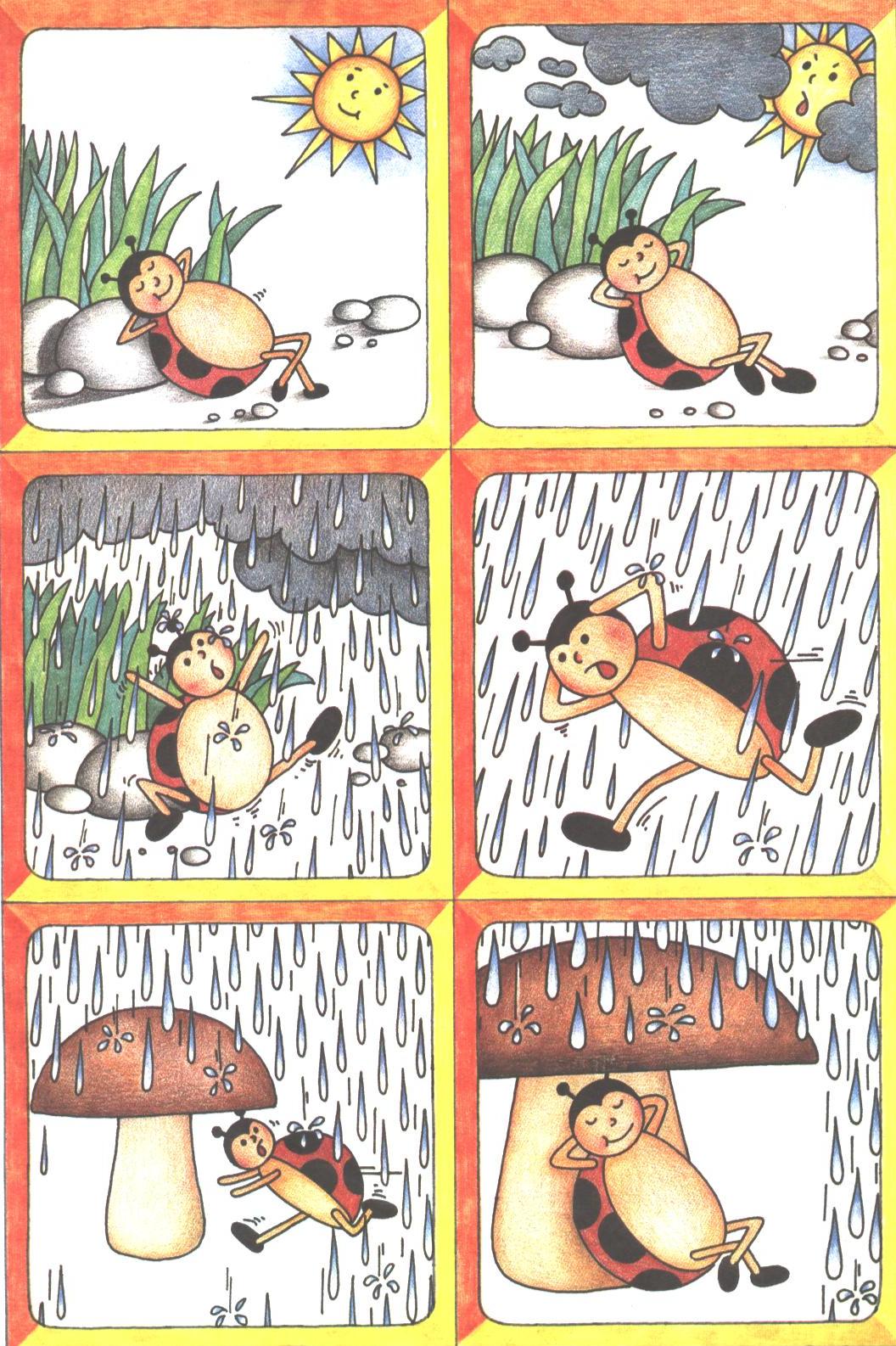 